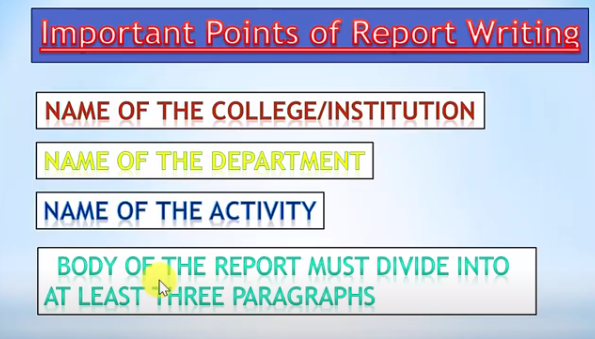 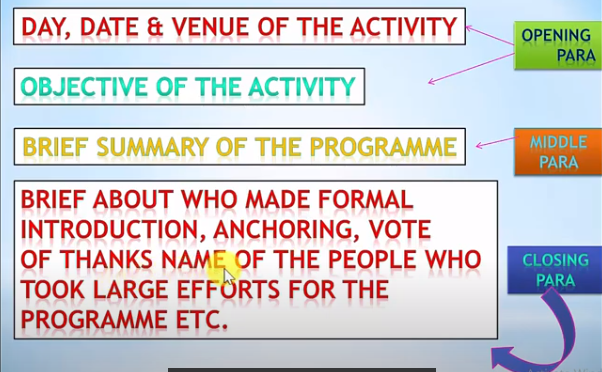 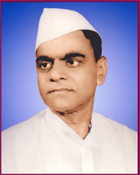 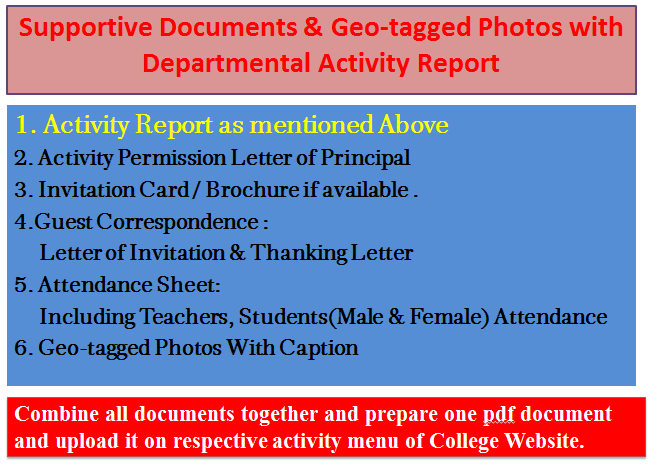 Janata Shikshan Sanstha’s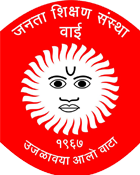 Kisan Veer Mahavidyalaya,WaiDepartment of N. C. C.HIV/AIDS Awareness RallyReport“HIV/AIDS Awareness Rally” was organized by the department of NCC on 30-11- 2019. Hon. Ranjit Bhosale, Tehsil Officer, Wai was invited as a Chief Guest of the program. Lieutenant Sameer Pawar welcomed him with a bouquet. Hon. Ranjit Bhosale inaugurated the program and explained HIV disease in detailed manner. He enlightened students concerning HIV. Lieutenant Sameer Pawar gave an introductory speech.  80 cadets and the mass attended the program.  Dr. C. G. Yeole                                                   Lieutenant Sameer Pawar                   Principal                                                                    NCC Officer Kisan Veer Mahavidyalay,Wai                                            	         NCC Unit